HEE YH ARCP Timeline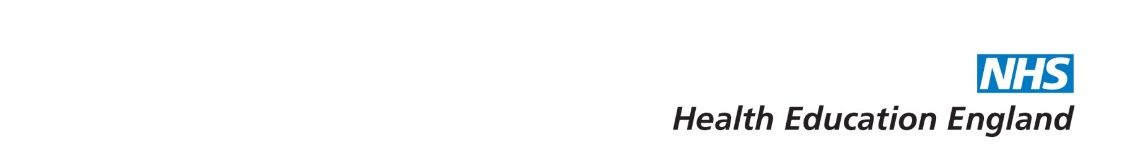 *Summary of Trainee Forms in addition to ISCPDocuments to be uploaded into “other evidence” on ISCP Collated Clinical Supervisors Outcome FormLog Book Forms to be returned to HEE YHForm RTrainee Assessment Form (s)Health and Probity FormTiming Relative to ARCP DateTrainee*Assigned Educational SupervisorClinical SupervisorTPDExternalHEE YHEnd of previous ARCP meetingConfirm date for 6 months’ time -inform programme support who will require ARCPs and external Confirm date for 6 monthsSet date for one yearBook room and externalAdd one year date on website12 weeks priorReceive letter confirming ARCP and lockdown dateDistribute clinical supervisor outcome forms Receive, complete and return clinical supervisor’s outcome Form to AES.Receive letter Set up ARCP on ISCPDistribute timeline to ES and CSLetter to trainees copied to TPD re date of ARCP and lockdown date.By 7 weeks priorComplete Portfolio (ISCP)Upload LogbookCollect and collate clinical supervisor outcome formsAdd comments to ISCP.By 6 weeks prior (lockdown)Submit form R, trainee assessment form (s) and health and probity forms to deanery.Upload collated clinical supervisor formMeet with traineeReview evidence.Update PDPComplete Structured AES FormLockdown6 weeks before          No guarantee that evidence submitted after this date will be considered.Lockdown6 weeks before          No guarantee that evidence submitted after this date will be considered.Lockdown6 weeks before          No guarantee that evidence submitted after this date will be considered.Lockdown6 weeks before          No guarantee that evidence submitted after this date will be considered.Lockdown6 weeks before          No guarantee that evidence submitted after this date will be considered.Lockdown6 weeks before          No guarantee that evidence submitted after this date will be considered.Lockdown6 weeks before          No guarantee that evidence submitted after this date will be considered.4 weeks priorConsider all evidence (with ADD) - Remote ReviewInform programme support of probable outcomesConsider all evidence (with ADD) – Remote ReviewScreen Form RAlert TPD to potential problems.Letter to trainees inviting them to ARCP and informing of likely outcome.ARCPPresent if adverse outcome.Present.PresentPresent if adverse outcome a possibility.Post ARCPSign off outcomes.Complete OutcomesSubmit report to relevant SACInform candidates of outcome. By 2/52 post ARCPOutcome 5. Missing Evidence Uploaded.